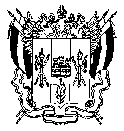 ПРАВИТЕЛЬСТВО РОСТОВСКОЙ ОБЛАСТИПОСТАНОВЛЕНИЕот 13.04.2020 № 315Об утверждении Положенияо порядке предоставления субсидиина стимулирование развития приоритетных подотраслейагропромышленного комплекса и развитие малых форм хозяйствования                            Приложение № 10 к постановлению Правительства                                       Ростовской области от 13.04.2020 № 315ПОЛОЖЕНИЕо порядке предоставления субсидиина стимулирование развития приоритетных подотраслейагропромышленного комплекса и развитие малых формхозяйствования в целях предоставления гранта на развитие материально-технической базы сельскохозяйственных потребительских кооперативов1. Общие положения о предоставлении гранта1.1.	Настоящее Положение определяет порядок предоставления субсидии на стимулирование развития приоритетных подотраслей агропромышленного комплекса и развитие малых форм хозяйствования в рамках подпрограммы «Развитие отраслей	агропромышленного комплекса»	государственной программы Ростовской области «Развитие сельского хозяйства и регулирование рынков сельскохозяйственной продукции, сырья и продовольствия», утвержденной постановлением Правительства Ростовской области от 17.10.2018 № 652 (далее – Госпрограмма), в целях предоставления грантов на развитие материально-технической базы сельскохозяйственных потребительских кооперативов.1.2.	Для целей настоящего Положения используются следующие понятия:
1.2.1. Сельскохозяйственный потребительский перерабатывающий и (или) сбытовой кооператив, зарегистрированный в соответствии с Федеральным законом от 08.12.1995 № 193-ФЗ «О сельскохозяйственной кооперации», или потребительское общество (кооператив), зарегистрированное в соответствии с Законом Российской Федерации от 19.06.1992 № 3085-1 «О потребительской кооперации (потребительских обществах, их союзах) в Российской Федерации», действующие не менее 12 месяцев с даты их регистрации, осуществляющие деятельность	по заготовке, хранению, подработке, переработке, сортировке, убою, первичной переработке, охлаждению, подготовке к реализации сельскохозяйственной продукции, дикорастущих пищевых ресурсов, а также продуктов переработки указанной продукции, объединяющие не менее 10 сельскохозяйственных товаропроизводителей на правах членов кооперативов (кроме ассоциированного членства), не менее 70 процентов выручки которых формируется за счет осуществления перерабатывающей и (или) сбытовой деятельности указанной продукции (далее также – кооператив, участник конкурсного отбора, получатель гранта).Грант на развитие материально-технической базы - бюджетные ассигнования, перечисляемые из областного бюджета в соответствии с решением региональной конкурсной комиссии сельскохозяйственному потребительскому кооперативу в целях софинансирования его затрат, не возмещаемых в рамках иных направлений государственной поддержки в соответствии	с Госпрограммой, в целях развития материально-технической базы и создания новых постоянных рабочих мест на сельских территориях, исходя из расчета создания в год получения гранта не менее одного нового постоянного рабочего места на каждые 3 млн рублей гранта, но не менее одного нового постоянного рабочего места на один грант (далее -грант). Приобретение имущества у члена данного кооператива (включая ассоциированных членов) за счет средств гранта не допускается. Имущество, приобретенное в целях развития материально-технической базы за счет средств гранта, вносится в неделимый фонд кооператива. Грант предоставляется при условии осуществления сельскохозяйственным потребительским кооперативом деятельности, на которую предоставлен грант, в течение не менее 5 лет. Повторное получение гранта на развитие материально-технической базы возможно не ранее чем через 12 месяцев с даты полного освоения ранее полученного гранта при выполнении условий ранее	заключенных и действующих соглашений о предоставлении гранта.Развитие	материально-технической	базы	-	мероприятия, направленные на внедрение новых технологий и создание рабочих мест, строительство, реконструкцию, модернизацию или приобретение материально-технической базы сельскохозяйственных потребительских кооперативов, в том числе:на приобретение, строительство, ремонт, реконструкцию или модернизацию производственных объектов по заготовке, хранению, подработке, переработке, сортировке, убою, первичной переработке и подготовке к реализации сельскохозяйственной продукции, дикорастущих плодов, ягод, орехов, грибов, семян и подобных лесных ресурсов (далее – дикорастущих пищевых ресурсов) и продуктов переработки, указанных продукции и ресурсов;на приобретение и монтаж оборудования и техники для производственных объектов, предназначенных для заготовки, хранения, подработки, переработки, сортировки, убоя, первичной переработки, охлаждения, подготовки к реализации, погрузки, разгрузки сельскохозяйственной продукции, дикорастущих пищевых ресурсов и продуктов переработки указанных продукции и ресурсов, а также на приобретение оборудования для лабораторного анализа качества сельскохозяйственной продукции для оснащения лабораторий производственного контроля качества и безопасности выпускаемой (производимой и перерабатываемой) продукции и проведения государственной ветеринарно-санитарной экспертизы. Перечень указанных оборудования и техники утверждается Министерством сельского хозяйства Российской Федерации;на приобретение специализированного транспорта, фургонов, прицепов, полуприцепов, вагонов, контейнеров для транспортировки, обеспечения сохранности при перевозке и реализации сельскохозяйственной продукции, дикорастущих пищевых ресурсов и продуктов переработки указанной продукции. Перечень указанной техники утверждается Министерством сельского хозяйства Российской Федерации;на приобретение оборудования в сфере рыбоводной инфраструктуры и аквакультуры (рыбоводства). Перечень указанного оборудования утверждается Министерством сельского хозяйства Российской Федерации;на уплату не более 20 процентов стоимости проекта, указанного в подпункте 1.2.4 настоящего пункта, предусматривающего расходы в соответствии с абзацами вторым – пятым настоящего подпункта, и реализуемого с привлечением льготного инвестиционного	кредита	в	соответствии с Правилами предоставления из федерального бюджета субсидий российским кредитным        организациям, международным финансовым организациями государственной	корпорации развития «ВЭБ.РФ» на возмещение недополученных ими доходов по кредитам, выданным сельскохозяйственным товаропроизводителям (за исключением сельскохозяйственных кредитных потребительских кооперативов), организациям и индивидуальным предпринимателям, осуществляющим производство, первичную и (или) последующую (промышленную) переработку сельскохозяйственной продукции и ее реализацию, по льготной ставке, утвержденными постановлением Правительства Российской Федерации от 29.12.2016 № 1528.1.2.4.	Региональная конкурсная комиссия – конкурсная комиссия, создаваемая министерством сельского хозяйства и продовольствия Ростовской области (далее – министерство) для отбора проектов развития материально- технической базы сельскохозяйственных потребительских кооперативов, за исключением кредитных кооперативов, для предоставления им гранта (далее –конкурсная комиссия).Министерство является главным распорядителем бюджетных средств, выделенных на указанные цели из областного бюджета, и уполномоченным органом исполнительной власти Ростовской области по распределению средств, поступивших из федерального бюджета.1.2.5.	Сельская территория Ростовской области – сельские поселения и (или) межселенные территории, объединенные общей территорией в границах муниципального района, а также сельские населенные пункты и рабочие поселки, входящие в состав городских округов (за исключением городского округа «Город Ростов-на-Дону»), городских поселений, на территории которых преобладает осуществление	деятельности,	связанной	с производством и переработкой сельскохозяйственной продукции, согласно Реестру административно -территориальных образований, административно- территориальных единиц и населенных пунктов Ростовской области в соответствии с Областным законом от 25.07.2005 № 340-ЗС «Об административно-территориальном устройстве Ростовской области».1.3. Грант кооперативу предоставляется на развитие материально-технической базы в сумме, не превышающей 70 млн рублей, но не более 60 процентов затрат (без учета налога на добавленную стоимость и транспортных расходов).Кооператив обязуется оплачивать не менее 40 процентов затрат (без учета налога на добавленную стоимость и транспортных расходов) и для участия в конкурсном отборе кооператив должен подтвердить наличие на расчетном счете,   открытом   в   российской   кредитной   организации,   собственных   средств в размере не менее 10 процентов затрат (без налога на добавленную стоимость и транспортных расходов).Для кооперативов, использующих право на освобождение от исполнения обязанностей налогоплательщика, связанных с исчислением и уплатой налога на добавленную стоимость, финансовое обеспечение (возмещение) части затрат осуществляется исходя из суммы расходов на приобретение товаров (работ, услуг), включая сумму налога на добавленную стоимость.Срок использования гранта составляет не более 24 месяцев с даты его получения. Срок использования гранта или его части может быть продлен по решению министерства, но не более чем на 6 месяцев. Основанием для принятия министерством решения о продлении срока освоения гранта является документальное подтверждение кооперативом наступления обстоятельств непреодолимой	силы,	препятствующих	освоению	средств	грантав установленный срок. Размер грантов, предоставляемых на реализацию указанных мероприятий, устанавливается на период до 31 декабря 2021 г.По истечении срока использования гранта неиспользованный грант (часть гранта) подлежит возврату в областной бюджет в течение 20 рабочих дней со дня истечения срока использования гранта.За счет средств гранта не оплачиваются работы по строительству, реконструкции, ремонту или модернизации объектов, взятых в аренду, либо работы по строительству, реконструкции, ремонту или модернизации объектов, размещенных на арендуемых землях. При этом деятельность кооператива должна осуществляться в соответствии	с нормами	градостроительного и земельного законодательства.Министерство является главным распорядителем бюджетных средств, выделенных на указанные цели из областного бюджета, и уполномоченным органом исполнительной власти Ростовской области по распределению средств, поступивших из федерального бюджета.Результатом	предоставления	гранта	является	увеличение кооперативами объема торгово-закупочной деятельности сельскохозяйственной продукции.В целях достижения результата предоставления гранта в отношении конкретного получателя устанавливается показатель – прирост объема сельскохозяйственной продукции, реализованной кооперативом в отчетном году, по отношению к предыдущему году.2. Условия и порядок предоставления гранта2.1. Размещение информации о проведении конкурсного отбора получателей гранта, о сроках начала и окончания приема заявок на получение гранта осуществляется министерством на официальном сайте в информационно-телекоммуникационной сети «Интернет» www.don-agro.ru не менее чем за 5 дней до дня начала приема заявок на получение гранта.Срок приема заявок на получение гранта составляет не менее 3 рабочих дней.Прием заявок осуществляется при наличии бюджетных ассигнований на цели предоставления гранта.2.2. Для участия в конкурсном отборе кооператив представляет в министерство или подает через многофункциональный центр предоставления государственных и муниципальных услуг (далее – МФЦ) заявку на получение гранта по форме, установленной министерством (далее – заявка), включающую следующие документы:Заявление по форме, утвержденной министерством.Документ, подтверждающий полномочия представителя на осуществление действий от имени кооператива, оформленный в установленном действующим законодательством порядке, – в случае подачи заявки представителем кооператива.Копии учредительных документов участника конкурсного отбора в редакции, действующей на дату подачи документов.Копию документа, подтверждающего полномочия председателя кооператива.Согласие членов и руководства кооператива на обработку и передачу их персональных данных по форме, утверждаемой министерством.Копию решения общего собрания членов кооператива об утверждении Программы развития кооператива и о согласии выполнения условий получения и расходования гранта, установленных законодательством.Копию Программы развития кооператива по форме, установленной министерством.Программа развития кооператива разрабатывается на срок не менее 5 лет и должна предусматривать: мероприятия, предусмотренные подпунктом 1.2.3 пункта 1.2 раздела 1 настоящего Положения; создание	новых	постоянных рабочих мест в соответствии с подпунктом 1.2.2 пункта 1.2 раздела 1 настоящего Положения, увеличение количества членов кооператива; прирост объемов производства в натуральных показателях и (или) выручки не менее чем на 10 процентов в год;долю заготовки (сбора), переработки, хранения, транспортировки и сбыта сельскохозяйственной продукции собственного	производства	членов кооператива, включая продукцию первичной переработки, произведенную кооперативом из сельскохозяйственного сырья членов кооператива, в общем объеме не менее 50 процентов в год.При повторном обращении кооперативом разрабатывается Программа развития кооператива, предусматривающая показатели предоставления гранта без учета обязательств по показателям по предыдущему гранту.2.2.8.	План расходов, предлагаемых к софинансированию за счет гранта, с указанием наименований приобретаемого имущества, выполняемых работ, оказываемых услуг, их количества, цены, источников финансирования (по форме, установленной министерством), содержащий обоснование стоимости одной единицы планируемого к приобретению имущества (стоимости планируемых к выполнению работ (оказанию услуг) на основании коммерческих предложений поставщиков имущества (организаций, выполняющих работы, оказывающих услуги),   сформированных не  ранее  30 дней до даты представления заявки (далее – план расходов).2.2.9.	Копию (копии) решения (решений) общего собрания кооператива о порядке и условиях формирования и расходования неделимого фонда с учетом условий предоставления и расходования	 гранта, установленных законодательством.Справку о состоянии неделимого фондов кооператива по форме, установленной министерством, на месяц подачи заявки.Справку ревизионного союза сельскохозяйственных кооперативов о членстве кооператива в ревизионном	союзе сельскохозяйственных кооперативов в соответствии с Федеральным законом от 08.12.1995 № 193-ФЗ «О сельскохозяйственной кооперации» и его деятельности на месяц подачи заявки по форме, установленной министерством.Копию заключения ревизионного союза сельскохозяйственных кооперативов согласно статье 33 Федерального закона от 08.12.1995 № 193-ФЗ «О сельскохозяйственной кооперации» (для кооперативов, срок регистрации которых более двух лет на дату подачи заявки).Выписку из расчетного счета российской кредитной организации о наличии на счете кооператива собственных средств в размере не менее 10 процентов затрат, указанных в плане расходов, заверенную кредитной организацией.Список членов и лиц, входящих в органы его управления, по форме, установленной министерством.2.2.15.	Документы, подтверждающие соответствие участника конкурсного отбора, работающего в форме потребительского общества, требованию по формированию 70 процентов выручки в году, предшествующем подаче заявки, за счет осуществления видов деятельности, аналогичных видам деятельности сельскохозяйственных потребительских кооперативов: заготовка,
хранение, переработка и сбыт сельскохозяйственной продукции.2.3.	Участник конкурсного отбора одновременно с заявкой вправе представить следующие документы, которые учитываются при проведении оценки заявок участников конкурсного отбора в соответствии с приложением к настоящему Положению:Копии	документов, подтверждающих	права кооператива на земельный(ые) участок(ки) и производственные объекты, в том числе, если сведения о правах на земельный участок и недвижимое имущество отсутствуют в Едином государственном реестре недвижимости, с приложением копии(й) кадастрового(ых) паспорта(ов).Копию сводного сметного расчета, объектной сметы и (или) локальной сметы на строительство (реконструкцию, ремонт, модернизацию) производственных объектов.Копии	 документов, подтверждающих деловую репутацию участника конкурсного отбора (сертификаты, грамоты, награды региональных и федеральных конкурсов, выставок).2.4.	Копии документов, указанных в пунктах 2.2, 2.3 настоящего раздела, заверяются    подписью    руководителя    или    уполномоченного    лица    участника конкурсного отбора (с указанием должности, фамилии, инициалов) и печатью (при наличии).На копиях документов указываются даты их составления (день, месяц, год) и отметка о том, что подлинный документ находится у участника конкурсного отбора.Дата составления документов, указанных в пунктах 2.2, 2.3 настоящего раздела, должна быть не ранее 5 рабочих дней до дня их представления в министерство.Документы, указанные в пунктах 2.2 и 2.3 настоящего раздела, представляются согласно описи, составленной в двух экземплярах, один из которых с отметкой о приеме документов остается у участника конкурсного отбора.2.5.	Министерство регистрирует заявку, представленную кооперативом непосредственно в министерство или в МФЦ (в случае подачи заявки через МФЦ), в день ее поступления в министерство в журнале учета заявок с присвоением входящего номера, даты и времени поступления (по форме, устанавливаемой министерством).Основанием для отказа в приеме заявки министерством является нарушение сроков ее представления.После регистрации заявки министерство осуществляет ее проверку на предмет: полноты (комплектности), соответствия включенных в нее документов, представленных в описи; правильности оформления документов на предмет наличия подписей, печатей (при наличии), дат, соответствие форм представленных документов формам документов, установленным действующим законодательством;наличие в представленных документах исправлений, дописок, подчисток, технических ошибок.Под техническими ошибками в целях настоящего Положения признаются описки, опечатки, арифметические ошибки, приведшие к несоответствию сведений, которые были внесены в документы, сведениям в документах, на основании которых они вносились.2.6.	При отсутствии замечаний к заявке, прошедшей проверку согласно пункту 2.5 настоящего раздела, министерство не позднее 10 рабочих дней со дня ее регистрации запрашивает и получает в порядке межведомственного информационного взаимодействия, осуществляемого при предоставлении государственных услуг:Выписку из Единого государственного реестра юридических лиц.Информацию об отсутствии неисполненной обязанности по уплате налогов, сборов, страховых взносов, пеней, штрафов, процентов, подлежащих уплате в соответствии с законодательством Российской Федерации о налогах и сборах.Выписку из Правил землепользования и застройки муниципального образования о земельном(ых) участке(ах), на котором планируется размещение соответствующего  производственного  объекта  (при  условии,  что  Программой развития кооператива предусмотрено размещение производственных объектов).Выписку из Единого государственного реестра недвижимости на земельный(ые) участок(ки) и производственные объекты, предназначенный(ые) для строительства, реконструкции, модернизации (при условии, что Программой развития кооператива предусмотрено размещение производственных объектов).Сведения о режиме налогообложения, применяемого кооперативом в году получения гранта.Информацию органов местного самоуправления муниципальных районов в Ростовской области о готовности в рамках своих полномочий к оказанию содействия кооперативу в развитии сельскохозяйственного производства и в создании условий для его развития, в том числе мониторинга деятельности кооператива.При подаче заявки через МФЦ, указанные в настоящем пункте документы до направления заявки в электронном виде в министерство, запрашивает и получает в порядке межведомственного информационного взаимодействия, осуществляемого при предоставлении государственных услуг, МФЦ.Взаимодействие между министерством и МФЦ осуществляется в соответствии с соглашением.2.7.	Кооператив вправе представить в министерство или МФЦ (в случае подачи заявки через МФЦ) документы, указанные в пункте 2.6 настоящего раздела, по собственной инициативе, выданные в установленном законом порядке: управлением Федеральной налоговой службы по Ростовской области; государственным учреждением – Ростовским региональным отделением Фонда социального страхования Российской Федерации; управлением Федеральной службы государственной регистрации, кадастра и картографии по Ростовской области; администрациями муниципальных образований Ростовской области.Копия уведомления (заявления), содержащая сведения, указанные в подпункте 2.6.5 пункта 2.6 настоящего раздела, должна быть заверена кооперативом.При этом документы, указанные в пункте 2.6 настоящего раздела, должны быть составлены по состоянию не ранее чем за 30 дней, предшествующих дате подачи заявки.В указанном случае межведомственный запрос не направляется.2.8.	Основаниями для отказа в участии в конкурсном отборе являются:Несоответствие заявки требованиям, установленным в пункте 2.2 настоящего раздела.Несоответствие условиям и требованиям, установленным подпунктами 1.2.1 – 1.2.3 пункта 1.2, пунктом 1.3 раздела 1 настоящего Положения.Если по состоянию на дату не ранее 30 дней, предшествующих дате подачи заявки:кооператив находится	в процессе реорганизации, ликвидации,в отношении него введена процедура банкроства, деятельность кооператива не приостановлена в порядке, предусмотренном законодательством Российской Федерации;у кооператива не имеется государственной регистрации или постановки на учет в налоговом органе на территории Ростовской области;кооператив не осуществляет производственную деятельность на территории Ростовской области;кооператив имеет неисполненную обязанность по уплате налогов, сборов, страховых взносов, пеней, штрафов, процентов, подлежащих уплате в соответствии с законодательством Российской Федерации о налогах и сборах;кооператив имеет просроченную задолженность по возврату в областной бюджет субсидий и иную просроченную задолженность перед областным бюджетом; кооператив является иностранным юридическим лицом, а также российским юридическим лицом, в уставном (складочном) капитале которого доля участия иностранных юридических лиц, местом регистрации которых является государство	или	территория,	включенные	в утверждаемыйМинистерством финансов Российской Федерации перечень государств и территорий, предоставляющих льготный налоговый режим налогообложения и (или) не предусматривающих раскрытия и предоставления информации при проведении финансовых операций (офшорные зоны) в отношении таких юридических лиц, в совокупности превышает 50 процентов;кооператив получал средства из областного бюджета, из которого планируется предоставление субсидии в соответствии с правовым актом Правительства Ростовской области, на основании иных нормативных правовых актов Правительства Ростовской области на цели, указанные в разделе 1 настоящего Положения.2.8.4. Недостоверность информации, представленной кооперативом в заявке.2.9.	Кооператив вправе отозвать свою заявку на любом этапе ее рассмотрения, подав в министерство или через МФЦ соответствующее заявление на имя министра сельского хозяйства и продовольствия Ростовской области в произвольной форме.Порядок конкурсного отбора получателей гранта осуществляется в соответствии с приложением к настоящему Положению.Расчет размера гранта осуществляется по формуле:ГСПоК = ∑ Сi  x П,где ГСПоК – общий размер гранта за счет средств федерального (областного) бюджетов. При этом максимальный размер установлен в пункте 1.3 раздела 1 настоящего Положения;Сi – планируемая стоимость приобретения i-й единицы материальных ресурсов на развитие материально-технической базы сельскохозяйственного потребительского кооператива, согласно плану расходов по перечню, установленному подпунктом 1.2.2 пункта 1.2 раздела 1 настоящего Положения;П – значение от 1 процента, но не более 60 процентов, в зависимости от обеспеченности собственными средствами по расходам на приобретение i-й единицы   материальных   ресурсов   на   развитие   материально-технической   базы согласно    перечню,    установленному    подпунктом    1.2.2    пункта    1.2    раздела    1 настоящего Положения.2.12.Предоставление гранта осуществляется на конкурсной основе в пределах лимитов бюджетных ассигнований, предусмотренных в текущем финансовом году на соответствующие цели.В случае, если общий объем средств, запрашиваемый кооперативами, превышает объемы ассигнований, предусмотренные в областном бюджете в текущем финансовом году на цели предоставления гранта, заявка кооператива, которая не может быть принята к финансированию в полном объеме, при наличии его письменного согласия, финансируется в пределах остатка бюджетных ассигнований.При отсутствии оснований для отказа кооперативу, в срок не более 15 рабочих дней с даты окончания приема заявок, конкурсная комиссия принимает решение о предоставлении гранта, которое оформляется протоколом (далее – получатель гранта).Министерство в течение 5 рабочих дней со дня принятия решения конкурсной комиссией извещает кооперативы о результатах рассмотрения заявок путем размещения на официальном сайте министерства в информационно-телекоммуникационной сети «Интернет» www.don-agro.ru информации о проведении конкурсного отбора и его результатах, в том числе о получателях гранта.По результатам решения конкурсной комиссии (предоставление гранта либо	отказ	в предоставлении гранта) министерство вносит соответствующую запись в журнал учета заявок.Получатели гранта несут	ответственность в соответствии с действующим законодательством за представление органам государственной власти Ростовской области и (или) должностным лицам органов государственной власти Ростовской области заведомо ложной информации.3. Порядок перечисления и расходования средств гранта3.1.	В течение 15 рабочих дней со дня принятия конкурсной комиссией
решения министерство направляет получателю гранта для подписания соглашение о предоставлении гранта по форме, утвержденной министерством финансов Российской Федерации (далее – Соглашение).Получатель гранта в течение 5 рабочих дней со дня направления Соглашения возвращает подписанные экземпляры в министерство.Непредставление получателем гранта подписанного Соглашения в установленный срок признается его отказом от получения гранта.3.2.	Соглашение заключается сроком не менее, чем на 5 лет и устанавливается министерством при заключении Соглашения с учетом необходимости сдачи получателем гранта отчетности о выполнении плановых показателей деятельности кооператива за пятый календарный год и оценки достижения указанных показателей.Обязательным условием, включаемым  в        Соглашение,        является достижение    показателя,    указанного    в    абзаце    втором    пункта    1.5    раздела    1 настоящего Положения.Неотъемлемой частью Соглашения является план расходов, предлагаемый        к софинансированию  за счет        средств        гранта        по форме, утвержденной министерством.3.3.	Изменение плана расходов и (или) Программы развития кооператива, в том числе в пределах предоставленного гранта, подлежит согласованию конкурсной комиссией.Для рассмотрения конкурсной комиссией вопроса о внесении изменений в план расходов и (или) в Программу развития кооператива получатель гранта представляет министерству:заявление о внесении изменений в план расходов и (или) в Программу развития кооператива по форме, установленной министерством;копию Программы развития кооператива в соответствии с подпунктом 2.2.7 пункта 2.2 раздела 2 настоящего Положения, содержащую корректировку в соответствии с планируемыми изменениями;копию решения общего собрания членов кооператива о внесении изменений в Программу развития кооператива и о согласии на выполнение условий получения и расходования гранта;план расходов в соответствии с подпунктом 2.2.8 пункта 2 настоящего Положения, содержащий корректировки в соответствии с планируемыми изменениями.Изменения плана расходов и (или) Программы развития кооператива не должны:менять отраслевое направление Программы развития кооператива;уменьшать значение показателя, указанного в абзаце втором пункта 1.5 раздела 1 настоящего Положения;уменьшать первоначальный суммарный балл оценки заявки, присвоенной конкурсной комиссией.По итогам принятия конкурсной комиссией решения о внесении изменений в план расходов с получателем гранта заключается дополнительное Соглашение в порядке, предусмотренном для заключения основного Соглашения, в соответствии с настоящим Положением.3.4.	Перечисление гранта осуществляется на лицевой счет получателя гранта, открытый получателем гранта в органе Федерального казначейства (далее – лицевой счет) в порядке, установленном законодательством.В течение 2 рабочих дней со дня открытия лицевого счета получатель гранта письменно извещает министерство о реквизитах лицевого счета.После представления получателем гранта извещений министерство утверждает реестр на финансирование по форме, установленной министерством.В целях перечисления грантов за счет средств федерального и областного бюджетов министерство формирует и представляет в министерство финансов Ростовской области в порядке, установленном законодательством:перечень сельскохозяйственных потребительских кооперативов – получателей грантов на развитие материально-технической базы;заявки на оплату расходов в соответствии с порядком санкционирования оплаты денежных обязательств получателей средств областного бюджета, установленным министерством финансов Ростовской области.3.7.	Получатель гранта осуществляет расходование средств гранта с лицевого счета и обеспечивает соблюдение следующих условий:приобретение основных средств, срок производства которых не ранее года, предшествующего году приобретения основного средства получателем субсидии;неотчуждение приобретаемых основных средств в течение 5 лет с даты заключения Соглашения о предоставлении гранта;включение в неделимый фонд кооператива имущества, затраты на приобретение которого представлены на получение государственной поддержки, либо  имущества, приобретаемого	с участием средств государственной поддержки;страхование имущества, приобретаемого за счет средств гранта, на срок действия Соглашений;достижение результатов	предоставления	гранта, установленных Соглашением;сохранение созданных новых постоянных рабочих мест в течение срока действия Соглашения.За счет средств гранта запрещено приобретение иностранной валюты, за исключением операций, осуществляемых в соответствии с валютным законодательством	Российской	Федерации при закупке (поставке) высокотехнологичного импортного оборудования, сырья и комплектующих изделий, а также связанных с достижением целей предоставления этих средств иных операций, определенных настоящим Положением.3.8.	После полного использования средств гранта получатель гранта одновременно с отчетностью, представляемой в соответствии разделом 4 настоящего Положения, направляет министерству документы, подтверждающие совершение соответствующей	сделки, по перечню, установленному министерством.4. Требования к отчетности4.1. Получатель	гранта	представляет	в	министерство	отчето предоставлении гранта по форме и в сроки, установленные Соглашением.5. Порядок осуществления контроля за соблюдением целей, условий и порядкапредоставления гранта и ответственности за их несоблюдениеМинистерство и органы государственного финансового контроля осуществляют проверки соблюдения целей, условий, порядка предоставления гранта, выполнения показателя предоставления гранта его получателями.Министерство осуществляет контроль на основании предоставляемой получателями грантов документов и отчетности. В случае несоблюдения получателем гранта условий, целей и порядка предоставления гранта, а также недостижения получателем гранта показателя предоставления гранта, выявленных по фактам проверок, министерство в течение 10 рабочих дней со дня установления указанных фактов письменно уведомляет получателя гранта об одностороннем отказе от исполнения Соглашения в соответствии со статьей 4501 Гражданского кодекса Российской Федерации и о необходимости возврата гранта в областной бюджет в полном объеме.Получатель гранта обязан в течение 20 рабочих дней со дня получения уведомления, указанного в пункте 5.2 настоящего раздела, перечислить полученный грант в областной бюджет в полном объеме.Возврат гранта в областной бюджет осуществляется на основании оформленных получателем гранта платежных документов.В случае неперечисления получателем гранта средств в областной бюджет по основаниям и в сроки, установленные пунктами 5.2, 5.3 настоящего раздела, указанные средства взыскиваются министерством в судебном порядке.Приложениек Положению о порядке предоставления субсидиина стимулирование развития приоритетных подотраслейагропромышленного комплекса и развитие малых форм хозяйствованияв целях предоставления гранта на развитие материально-техническойбазы сельскохозяйственных потребительских кооперативовПОРЯДОК конкурсного отбора получателей грантов1. Конкурсная комиссия проводит конкурсный отбор получателей грантов в соответствии со следующими критериями оценки заявок (далее – оценка заявок):1.1.	Направление деятельности:сбор и (или) переработка молока – 2 балла;сбор и (или) переработка прочей сельскохозяйственной продукции – 1 балл.1.2.	Наличие земельных участков и (или) производственных объектов
для реализации Программы развития кооператива:имеется(ются) в собственности и (или) аренде на срок не менее периода реализации Программы развития участника конкурсного отбора – 1 балл; иное – 0 баллов.1.3.	Наличие на дату подачи заявки сводного сметного расчета, объектной
сметы и (или) локальной сметы на строительство (реконструкцию, ремонт,
модернизацию) производственных объектов:имеется – 1 балл; отсутствует – 0 баллов.1.4.	Новые постоянные рабочие места по Программе развития кооператива:общее количество соответствует условиям гранта (не менее 1 постоянного рабочего места на каждые 3 000,0 тыс. рублей гранта, но не менее 1 постоянного рабочего места на грант) – 0 баллов;общее количество превышает на 1 рабочее место общее количество по условиям гранта – 1 балл;общее количество превышает на 2 и более рабочих мест общее количество по условиям гранта – 2 балла.1.5.	Привлечение новых членов кооператива по Программе развития
кооператива (не ассоциированных) из числа крестьянских (фермерских)
хозяйств и личных подсобных хозяйств:не менее 10 членов кооператива – 2 балла; не менее 5 членов кооператива – 1 балл; менее 5 членов кооператива – 0 баллов.1.6.	Размер запрашиваемого гранта:40 и менее процентов затрат – 3 балла;свыше 40, но не более 50 процентов затрат – 2 балла; свыше 50, но менее 60 процентов затрат – 1 балл; 60 процентов затрат – 0 баллов.1.7.	Наличие в Программе развития участника конкурсного отбора
обязательств по приросту объемов производства в натуральных показателях ежегодно:свыше 13 процентов – 2 балла;свыше 10, но не более 13 процентов – 1 балл;10 процентов – 0 баллов.1.8.	Совокупный объем государственной поддержки участника конкурсного отбора, предоставленный за счет бюджетных средств на его развитие, в рамках предоставления грантов на развитие материально- технической базы в течение 5 лет, предшествующих году подачи заявки:менее 25 000,0 тыс. рублей – 1 балл;25 000,0 тыс. рублей и более – 0 баллов.1.9.	Информация о деловой репутации участника конкурсного отбора
за текущий год и предыдущие три года по отношению к году подачи заявки:наличие наград (сертификатов, грамот) региональных и (или) федеральных конкурсов (выставок) – 1 балл; отсутствие наград (сертификатов, грамот) региональных и (или) федеральных конкурсов (выставок) – 0 баллов.2. Конкурсная комиссия принимает решение о предоставлении гранта участнику конкурсного отбора, набравшему в сумме по критериям оценки заявок 7 и более баллов.При равном количестве баллов и соответствии участника конкурсного отбора условиям настоящего пункта преимущество отдается участнику конкурсного отбора молочного направления, а также участнику, заявка которого зарегистрирована ранее по дате и времени в журнале учета заявок.